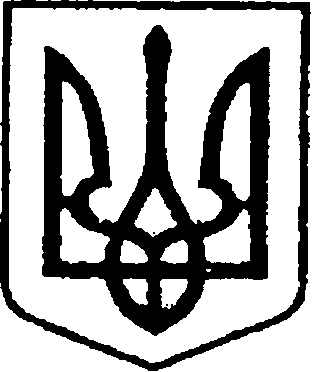                                                 УКРАЇНА                                                           ЧЕРНІГІВСЬКА ОБЛАСТЬ            Н І Ж И Н С Ь К А    М І С Ь К А    Р А Д А 11 сесія VIII скликанняР І Ш Е Н Н Явід  01 липня 2021 року                    м. Ніжин	                                 № 51-11/20216. Начальнику відділу комунального майна управління комунального майна та земельних відносин Ніжинської міської ради Чернігівської області Федчун Н.О., забезпечити оприлюднення даного рішення на офіційному сайті Ніжинської міської ради протягом п’яти робочих днів після його прийняття.  7. Організацію виконання даного рішення покласти на першого заступника міського голови з питань діяльності виконавчих органів ради Вовченка Ф.І., начальника управління комунального майна та земельних відносин Ніжинської міської ради Чернігівської області Онокало І.А.8. Контроль за виконанням даного рішення покласти на постійну комісію міської ради з питань житлово-комунального господарства, комунальної власності, транспорту і зв’язку та енергозбереження (голова комісії –  Дегтяренко В.М.).Міський голова							   	Олександр КОДОЛАВізують:Начальник відділу комунального майна управління комунального майна та земельних відносин Ніжинської міської ради					      Ірина ОНОКАЛО                          	Перший заступник міського голови з питань діяльності виконавчихорганів ради                                                     	                        Федір ВОВЧЕНКОСекретар Ніжинської міської ради                       	                Юрій ХОМЕНКОНачальник відділу юридично-кадрового забезпечення апарату виконавчого комітету Ніжинської міської ради    		                                                В`ячеслав ЛЕГАГоловний спеціаліст – юрист відділу бухгалтерськогообліку, звітності та правового забезпечення управліннікомунального майна та земельних відносин Ніжинськоїміської ради					   		       	  Сергій САВЧЕНКОГолова постійної комісії міської ради з питаньжитлово-комунального господарства, комунальноївласності, транспорту і зв’язку та енергозбереження	                                                     Вячеслав ДЕГТЯРЕНКОГолова постійної комісії міської ради з питаньрегламенту, законності, охорони прав і свобод громадян,запобігання корупції, адміністративно-територіальногоустрою, депутатської діяльності та етики                                Валерій САЛОГУБПро прийняття на збереження безхазяйного нерухомого майна   Відповідно до статей 25, 26, 42, 59, 60, 73 Закону України «Про місцеве самоврядування в Україні», Цивільного кодексу України, Регламенту Ніжинської міської ради Чернігівської області VIII скликання, затвердженого рішенням Ніжинської міської ради від 27 листопада 2020 року № 3-2/2020, Порядку  виявлення, обліку та збереження безхазяйного майна, визнання спадщини відумерлою та прийняття такого майна у комунальну власність Ніжинської територіальної громади в особі Ніжинської міської ради, затвердженого рішенням Ніжинської міської ради від 03 червня 2021 року № 50-10/2021 «Про затвердження Порядку виявлення, обліку та збереження безхазяйного майна, визнання спадщини відумерлою та прийняття такого майна у комунальну власність Ніжинської територіальної громади в особі Ніжинської міської ради», міська рада вирішила:1. Комунальному підприємству «Служба Єдиного Замовника» прийняти на зберігання безхазяйне нерухоме майно:1.1. квартира, об`єкт житлової нерухомості, яка розташована за адресою:        м. Ніжин, вулиця Купецька, будинок 3, квартира 32;1.2. нежитлова будівля, розташована за адресою: м. Ніжин, вулиця Зикова, будинок, 36. 2. Комунальному підприємству «Виробниче управління комунального господарства» прийняти на зберігання безхазяйне нерухоме майно:2.1. нежитлова будівля, розташована за адресою: м. Ніжин, вулиця Московська,  будинок 7.           3. Зобов`язати  керівників комунального підприємства «Служба Єдиного Замовника» та комунального підприємства «Виробниче управління комунального господарства»  опечатати безхазяйне майно.4. Витрати, пов`язані з утриманням майна, несе зберігач.5. Доручити Управлінню комунального майна та земельних відносин Ніжинської міської ради укласти договори зберігання у письмовій формі з комунальним підприємством «Служба Єдиного Замовника» та комунальним підприємством «Виробниче управління комунального господарства».